О внесении изменений в решение Совета муниципального района «Корткеросский» от 31 октября 2017 г. № VI-21/24 «Об утверждении Порядка увольнения в связи с утратой доверия лиц, замещающих муниципальные должности в муниципальном районе «Корткеросский» и сельских поселениях, расположенных в административных границах района»Руководствуясь  Законом Республики Коми от 27 октября 2017 года № 73-РЗ «О внесении изменений в Закон Республики Коми «О противодействии коррупции в Республике Коми», Совет муниципального района «Корткеросский» решил:1.  Внести в Порядок увольнения (досрочного прекращения полномочий, освобождения от должности) лиц, замещающих муниципальные должности в муниципальном образовании муниципального района «Корткеросский», муниципальных образованиях сельских поселений, расположенных в границах муниципального образования муниципального района «Корткеросский» следующее изменение:1) пункт 1 дополнить абзацем следующего содержания: «Сведения о применении к лицу, замещающему муниципальную должность в муниципальном районе «Корткеросский» и сельских поселениях, расположенных в административных границах района», взыскания в виде увольнения (освобождения от должности) в связи с утратой доверия за совершение коррупционного правонарушения, за исключением сведений, составляющих государственную тайну, включаются в реестр лиц, уволенных в связи с утратой доверия, предусмотренный статьей 15 Федерального закона «О противодействии коррупции».2. Настоящее решение вступает в силу с 01 января 2018 года. Глава муниципального района «Корткеросский»                                                                              М. Питашук«Кöрткерöс» муниципальнöй районса СöветСовет муниципального района«Корткеросский»КЫВКÖРТÖД КЫВКÖРТÖД КЫВКÖРТÖД КЫВКÖРТÖД РЕШЕНИЕ РЕШЕНИЕ РЕШЕНИЕ РЕШЕНИЕ от 14 декабря  2017 года от 14 декабря  2017 года № VI-23/3№ VI-23/3(Республика Коми, Корткеросский район, с.Корткерос) (Республика Коми, Корткеросский район, с.Корткерос) (Республика Коми, Корткеросский район, с.Корткерос) (Республика Коми, Корткеросский район, с.Корткерос) 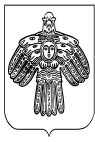 